 	1- 	AMAÇ T.C. Sağlık Bakanlığı Antalya Sağlık Müdürlüğü ve bağlı sağlık tesisleri bünyesinde yer alan sistem ve ağ cihazları şifre tanımlama, koruma, değiştirme ve yönetilmesi prosedürünü tanımlamaktadır. 	2- 	KAPSAM VE SORUMLULUKLART.C. Sağlık Bakanlığı Antalya Sağlık Müdürlüğü Bilgi Güvenliği Politikası Dokümanında yer alan kapsam maddesindeki ifade edilen hususlar. T.C. Sağlık Bakanlığı Antalya Sağlık Müdürlüğü bünyesinde faaliyet gösteren tüm birimlerde çalışan ve bilgi sistemlerini kullanan personel sorumludur. 	3- 	UYGULAMADomain sisteminde her personel için ayrı “adi.soyadi” formatında küçük harflerle kullanıcı tanımlanır. Şifrelerin en az sekiz (8) karakter olması, en az bir büyük harf, bir sayı veya kompleks karakter içermesi, kullanıcı adıyla aynı olmaması yapılan ayarlama ile zorunlu hale getirilmiştir. Sistem tarafında yapılan ayarla, domaindeki kullanıcı şifrelerinin her doksan günde bir değiştirilmesi zorunlu kılınmıştır. Onbeş gün önceden kullanıcılar bilgisayarlarına giriş yaparken, gerekli ikaz, sistem tarafından otomatik olarak ekranlarında görünmektedir. Personel için domain ortamında, sunucu ve ağ sistemleri üzerinde oluşturulan geçici şifreler, ilgili bölüm yöneticine e-posta ile iletilir. Kullanıcı ilk verilen geçici şifreyle sisteme giriş yaptığında, yeni bir şifre belirlenmesi sistem tarafından otomatik olarak istenmektedir. Sistemin ilk girişte belirlenmesini istediği yeni şifrenin tanımlanması, uygunluğu ve korunması ilgili personel sorumluluğundadır. Şifreler hatırlanmak maksadı ile herhangi bir kayıt ve kağıt ortamına yazılamaz. Sistem sunucularında ve ağ cihazlarında kullanıcı tanımı yapılırken, şifreler boş bırakılmamaktadır. Şifrelerin karakter boyutu ve karışıklığı konusundaki kısıtlamalar, ilgili işletim sisteminin özellikleriyle sınırlıdır. Şifrelerin unutulması durumunda, kullanıcı şifresi yenilenmesi için personel ilgili Sistem Yöneticisine şahsen başvurmaktadır. Daha sonra değiştirilmek üzere kullanıcı için yeni bir geçici şifre oluşturulur.           O N A Y          …/…/2015          Dr. Ünal HÜLÜR          İl Sağlık Müdürü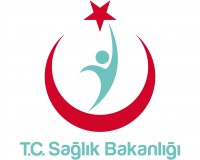 ŞİFRE KORUMA PROSEDÜRÜŞİFRE KORUMA PROSEDÜRÜŞİFRE KORUMA PROSEDÜRÜ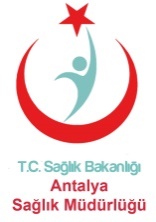 KoduYayınlama tarihiRevizyon TarihiRevizyon NoSayfaBG.PR.0920.10.201520.10.20151/1HAZIRLAYAN(Bilgi Güvenliği Komisyonu)HAZIRLAYAN(Bilgi Güvenliği Komisyonu)HAZIRLAYAN(Bilgi Güvenliği Komisyonu)HAZIRLAYAN(Bilgi Güvenliği Komisyonu)HAZIRLAYAN(Bilgi Güvenliği Komisyonu)HAZIRLAYAN(Bilgi Güvenliği Komisyonu)Komisyon BaşkanıBülent YURTERİŞube MüdürüBaşkan YardımcısıErsin HOŞERV.H.K.İÜyeOkşan Duru ÖZDAĞDoktorÜyeDemet KILIÇAvukatÜyeOsman ÜNAYBilgisayar MühendisiÜyeK. Erkan AKKUŞBilgisayar MühendisiÜye (Eğitimci)Ünal GÖKÇESağlık MemuruBilgi Güvenliği YetkilisiÖzgür AYDINProgramcıÜyeFethi ÇELİKProgramcıÜye İsmail ÇİFTÇİBilgisayar İşletmeniÜyeOkkan KARADAŞTıbbi Sektreter